   В период с 3 по 14 октября 2022 г. в МБДОУ  Тюльковский детский сад «Светлячок» прошла «Неделя безопасности дорожного движения», в которой приняли участие воспитанники сре, родители воспитанников, воспитатели групп.В течении всей недели каждое утро с детьми проводились «Минутки безопасности».Так же были проведены занятия на тему: «Пешеходный переход и светофор», «Соблюдай правила  дорожного движения». Цель: формировать знание детей о пешеходном переходе – зебра и светофоре. Расширять и углублять представления о правилах дорожного движения. Воспитывать культуру поведения на улице.Итогом декады стало мероприятие на свежем воздухе «Наш друг светофор».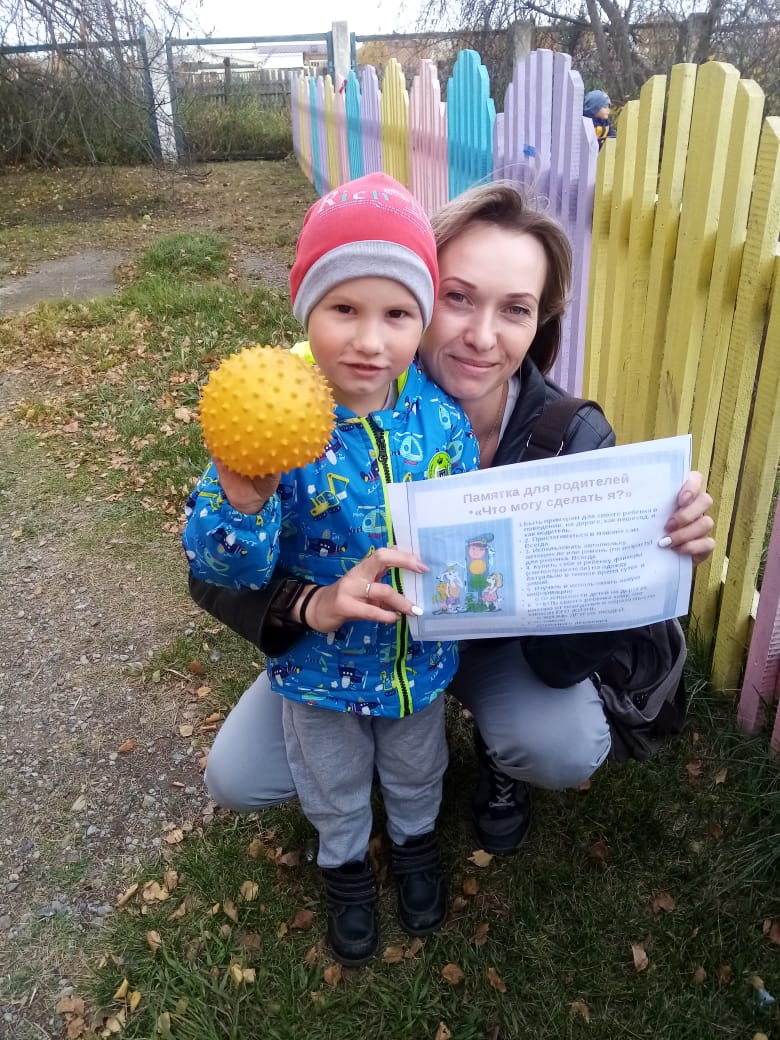 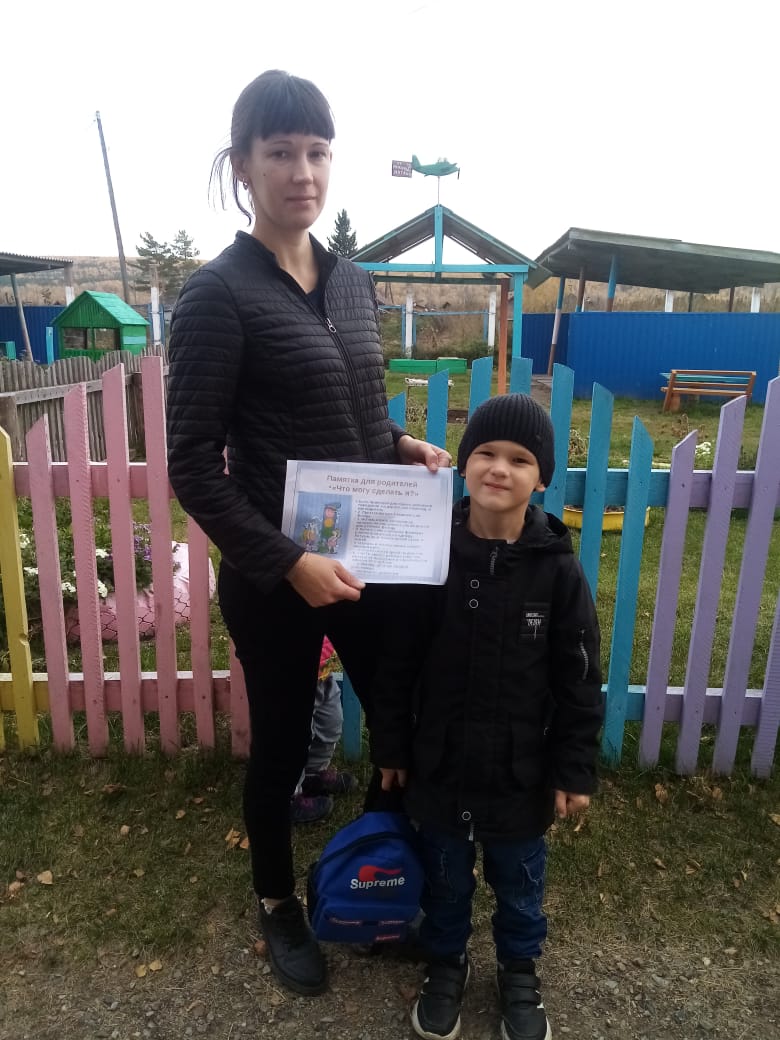 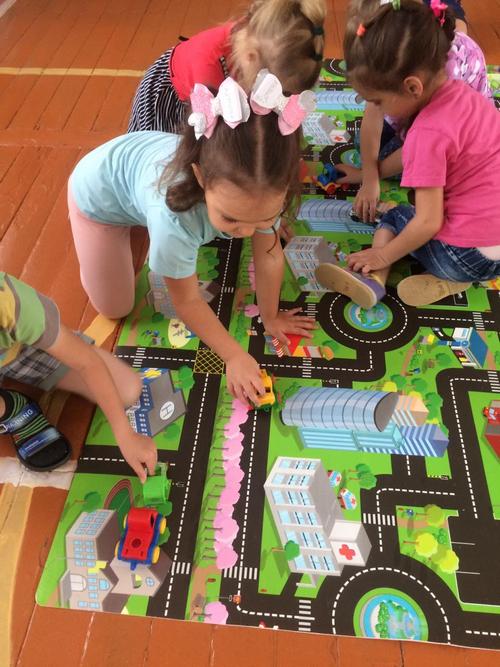 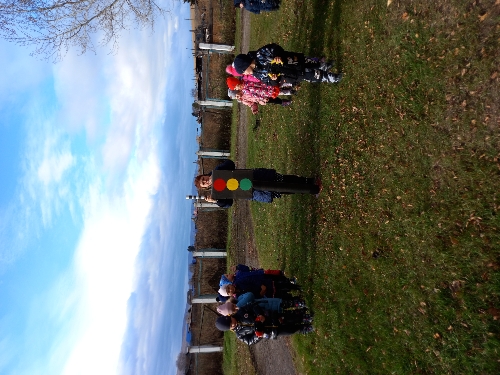 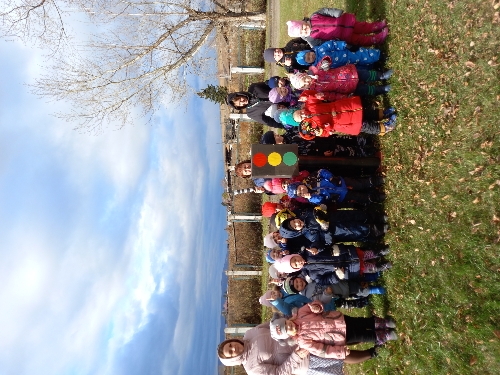 